FICHE DE RENSEIGNEMENTSCONDITIONS D’EXERCICE D’UNE ACTIVITE DE PUBLICITE (Promotion commerciale de services ou de produits) (Art. 118-120-136  de la loi n°019/2016 du 09 août 2016 portant Code de la Communication en République gabonaise)Obtention de :Agrément technique du Ministère de la CommunicationAgrément de commerce du Ministère du CommerceAutorisation de diffusion et d’affichage du Conseil National de la CommunicationDemande d’agrément technique :Type d’entreprise (SI, SARL, SA)Dénomination ou Raison sociale de l’entrepriseNature de l’activitéSiège social de l’entrepriseRéférence de l’imprimerieNoms et Prénoms du ou des propriétaires de l’entrepriseNoms et Prénoms du GérantContrat d’assurance responsabilité civile (entreprise)Formulaire de demande d’Agrément TechniqueConditions d’exercice d’une activité de publicité (Promotion commerciale de services ou de produits)(Art. 118-120-136  de la loi n°019/2016 du 09 août 2016 portant Code de la Communication en République gabonaise)Type d’entreprise (SI, SARL, SA) :……………………………………………………………………..Dénomination ou Raison sociale de l’entreprise……………………………………………………………………………………………………………………………………………………………………Nature de l’activité……………………………………………………………………..…………………………………………………………………………………………………………...………………NIF :……………………………………… : RCC……………………………………..………………Siège social de l’entreprise (ville et quartier)………………………………………….………………B.P. : ……………………..Tél. : ………………………………. /E-mail : …………...…………………………………………………………………………………………………………………………...Propriétaires ou gérant de l’entreprise :Nom et Prénoms  ………………………………………………………………………………………Nationalité………………………………………………………………………………………………Profession………………………………………………………………………………………………..Statut : Agent de l’Etat                          autres         Préciser :…………………………………………………………………………………………………CNI, Passeport ou Carte de séjour n°…………………………………………………………………(Photocopie légalisée)Validité………………………………………………………………………………………………….Contrat d’assurance responsabilité civile (entreprise)………………………………………………..         Lu et Approuvé                                                 Fait à Libreville, le                Signature du Demandeur                                                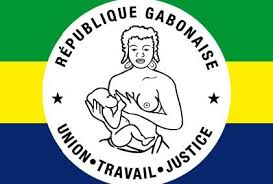 